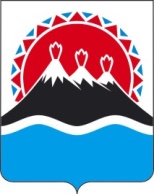 Р А С П О Р Я Ж Е Н И Е ГУБЕРНАТОРА КАМЧАТСКОГО КРАЯ             г. Петропавловск-КамчатскийВнести в приложение к распоряжению Губернатора Камчатского края от 15.12.2016 № 1451-Р изменение, изложив его в редакции согласно приложению к настоящему распоряжению.Губернатор Камчатского края                                                           В.И. ИлюхинПриложение к распоряжению Губернатора Камчатского края                                                                            от _____________  № ____«Приложение к распоряжению Губернатора Камчатского края от 15.12.2016 № 1451-РСоставМежведомственной комиссии по вопросам организации отдыха,оздоровления и занятости детей, предупреждения правонарушенийи чрезвычайных ситуаций в местах отдыха детей, а также обеспечениябезопасности групп детей по маршрутам следования к организациямдетского отдыха в Камчатском крае(далее – Межведомственная комиссия)    ».                                      Пояснительная записка к проекту распоряжения Губернатора Камчатского края о внесении      изменений в приложение к распоряжению Губернатора Камчатского края от 15.12.2016 № 1451-Р Настоящий проект распоряжения Губернатора Камчатского края подготовлен в связи с кадровыми изменениями в исполнительных органах государственной власти Камчатского края и в целях уточнения состава Межведомственной комиссии по вопросам организации отдыха, оздоровления и занятости детей, предупреждения правонарушений и чрезвычайных ситуаций в местах отдыха детей, а также обеспечения безопасности групп детей по маршрутам следования к организациям детского отдыха в Камчатском крае.В случае принятия данного распоряжения Губернатора Камчатского края дополнительных финансовых средств из краевого бюджета не потребуется.Проект постановления размещен 29.11.2017 года на официальном сайте исполнительных органов государственной власти Камчатского края в информационно-телекоммуникационной сети Интернет для проведения независимой антикоррупционной экспертизы в срок до 08.12.2017 года. По окончании указанного срока экспертных заключений не поступило.Проект не подлежит оценке регулирующего воздействия в соответствии с постановлением Правительства Камчатского края от 06.06.2013 № 233-П «Об утверждении порядка проведения оценки регулирующего воздействия проектов нормативных правовых актов Камчатского края и экспертизы нормативных правовых актов Камчатского края». №Пригорнев Владимир Борисович- заместитель Председателя Правительства Камчатского края, председатель Межведомственной комиссии;СивакВиктория Ивановна- Министр образования и молодежной политики Камчатского края, заместитель председателя Межведомственной комиссии; Рыбка Светлана Александровна АсовРостислав БорисовичЖдановаНаталья Ивановна- ведущий специалист отдела дополнительного образования и организации отдыха детей Министерства образования и молодежной политики Камчатского края, ответственный секретарь Межведомственной комиссии; - начальник Управления ГИБДД УМВД России по Камчатскому краю (по согласованию);- руководитель Управления Федеральной службы по надзору в сфере защиты прав потребителей и благополучия человека по Камчатскому краю (по согласованию);Каюмов Владимир Владимирович- Министр транспорта и дорожного строительства Камчатского края;Кирилич Максим Алексеевич- председатель Камчатской краевой организации профсоюза работников государственных учреждений и общественного обслуживания Российской Федерации (по согласованию);КойровичИнесса Эриковна- Министр социального развития и труда  Камчатского края;Колгин Даниил Александрович- руководитель Государственной инспекции труда в Камчатском крае (по согласованию);Короткова Александра ЮрьевнаКуринова Тамара Григорьевна- заместитель  Министра  образования                    и молодежной политики Камчатского края;- председатель Комиссии по экологической безопасности, образованию, науке и спорту Общественной палаты Камчатского края (по согласованию);Лемешко Татьяна Владимировна- Министр здравоохранения Камчатского края;МонастырскийВиктор Иванович Ниценко Наталья БорисовнаПивняк Сергей Александрович- начальник отдела организации деятельности участковых уполномоченных полиции и подразделений по делам несовершеннолетних УМВД России по Камчатскому краю (по согласованию);- руководитель Агентства по занятости населения и миграционной политике Камчатского края;- начальник отдела дополнительного образования и организации отдыха детей Министерства образования и молодежной политики Камчатского края;Портнов Евгений ЮрьевичРубилов Сергей Николаевич- начальник отдела ГОЧС Министерства специальных программ и по делам казачества Камчатского края;- начальник управления надзорной деятельности Главного управления МЧС России по Камчатскому краю (по согласованию);ТкаченкоТатьяна Валентиновна- председатель постоянного комитета Законодательного Собрания Камчатского края по социальной политике (по согласованию);Тюменцев Виктор Леонидович ЧеремисинаЛюдмила Николаевна- Уполномоченный по правам ребенка в Камчатском крае (по согласованию).- Заместитель Министра спорта Камчатского края